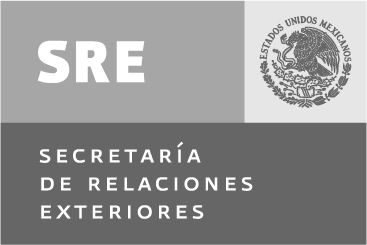 Consultas 3686 5100 Ext. 6419Dirección General de Asuntos Jurídicoswww.sre.gob.mxLUGAR Y FECHA: SOLICITUD DE PERMISO DE CONSTITUCIÓN DE SOCIEDAD(ARTÍCULO 15 DE LA LEY DE INVERSION EXTRANJERA)NOMBRE DEL PROMOVENTE  		Carlos Uriel Solís Hernández			DOMICILIO   PARA    OIR          	Calle Venustiano Carranza, Col. 16 de Marzo,	 RECIBIR  	              	                  #2139, C.P. 75766				 NOTIFICACIONES 	 	     PERSONAS AUTORIZADASPARA RECIBIR                          	Juan de Dios Castillo Bacilio				LA RESOLUCION. 		   	Jair Ismael Flores Pérez				DENOMINACIÓN			Crazy Ice						SOLICITADA EN ORDEN		JILCRUM						DE PREFERENCIA		  	The walking ice					REGIMEN JURIDICO DE LA PERSONA MORAL	               Sociedad de responsabilidad limitada de microindustrial					____________________________________________________                    FIRMA AUTOGRAFA DEL PROMOVENTELa resolución recaída a esta solicitud únicamente será entregada al promovente o a las personas autorizadas.Para cualquier aclaración, duda y/o comentario con respecto a este trámite, sírvase llamar al Sistema de Atención Telefónica (SACTEL) a los teléfonos: 2000-2000 en el D.F. y área metropolitana; del interior de la República sin costo para el usuario al 01 800 386-2466 o desde Estados Unidos y Canadá al 1 800 475-2393.Nota: este formato podrá ser reproducido libremente, debiendo ser dicha reproducción en hojas blancas de papel bond.Llenar: a máquinaOficinas centrales: original y una copiaDelegaciones Estatales: Original y dos copiasAnexar: Original y copia de pago derechos* Ultima fecha de autorización del formato por parte de Oficialía Mayor: 6 de marzo de 2002* Ultima fecha de autorización del formato por parte de la Comisión Federal de Mejora Regulatoria: 15 de abril de 2002SA-1